POBJEDNIK:KAPITEN"A":Gutć EdinREZULTAT:KAPITEN"X":Čustović MirnesSudija:MEHO HURIC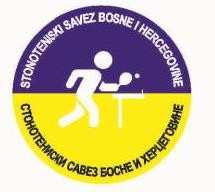 STONOTENISКI SAVEZ BOSNE I HERCEGOVINEСТОНОТЕНИСКИ САВЕЗ БОСНЕ И ХЕРЦЕГОВИНЕSTOLNOTENISKI SAVEZ BOSNE I HERCEGOVINE71000 Sarajevo, Ul. Alipašina 14/L, tel: + 387 33 556 980, mob: + 387 61 259 565E-mail: stsbih2019@gmail.comWebsite: www.stsbih.com.baLIGALIGAPREMIJER LIGA - MUŠKIPREMIJER LIGA - MUŠKIPREMIJER LIGA - MUŠKIPREMIJER LIGA - MUŠKIPREMIJER LIGA - MUŠKISezona2020/2021DATUM:13.12.2020.VRIJEME:11.KOLO:ODDVORANA:STK KREKA TUZLASTK KREKA TUZLATIM "A"TIM "A"TIM "X"TIM "X"1.SET2.SET3.SET4.SET5.SETSET- REZ.MEČ- REZ.AISABEGOVIC A.YIBRAHIMSPAHIĆ11:511:711:53:01:0BFAZLIC KERIMXKAMENJAS H.7:118:114:110:31:1CGUTIC EMIRGUTIC EMIRZCUSTOVIC M.11:811:411:53:02:1PARA/CPARX/ZX/Z11:54:116:115:111:32:2AISABEGOVIC A.ISABEGOVIC A.XKAMENJAS H.8:112:117:110:32:3CGUTIC EMIRYIBRAHIMSPAHICIBRAHIMSPAHIC11:211:111:63:03:3BFAZLIC KERIMFAZLIC KERIMZCUSTOVIC11:97:119:116:111:33:4Sudijska  zabilješkaSudijska  zabilješkaSudijska  zabilješkaOsvjetljenje (lux):650Temperatura (°C):18COVID-19 protokol:ISPOSTOVANŽuti kartoni (razlog): Crveni kartoni (razlog):COVID-19 protokol:ISPOSTOVAN